   OSNOVNA ŠKOLA VUGROVEC-KAŠINA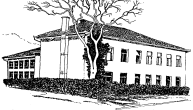 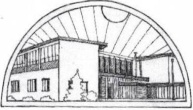 10362 KAŠINA, Ivana Mažuranića 43, p.p.1,  01/2055-035,  01/2056-837, MB: 3324281,                           OIB: 43748649227  E-mail:  ured@os-vugrovec-kasina.skole.hrKašina, 3. ožujka 2022. 	Temeljem Zakona o pravu na pristup informacijama (25/13, 85/15), ravnatelj najavljujeSJEDNICU ŠKOLSKOG ODBORA	koja će se održati 7. ožujka 2022. s počekom u 18,30 sati u zbornici Matičnoe škole Kašina u Kašini, Ivana Mažuranića 43.	Predloženi dnevni red:Verifikacija mandata članovima Školskog odbora – po Zaključku o imenovanju članova Školskog odbora Osnovne škole Vugrovec-Kašina, KLASA: 602-02/22-01/191, URBROJ: 251-01-02-22-2 od 2. veljače 2022.Verifikacija zapisnika s 11. sjednice Školskog odboraIzvješće o obavljenom nadzoru prosvjetne inspekcije obavljenom 13. siječnja i 8. veljače 2022.Donošenje Odluke o Prijedlogu Odluke o izmjenama i dopunama Statuta Osnovne škole Vugrovec-KašinaDavanje prethodne suglasnosti ravnatelju na zasnivanje radnog odnosaRaznoRavnatelj, v.r.Vladimir Vuger, prof.